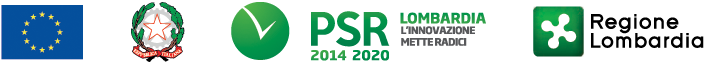 FEASR – Programma di Sviluppo Rurale 2014-2020DISPOSIZIONI ATTUATIVE PER LA PRESENTAZIONE DELLE DOMANDE – Anno 2022ALLEGATI EDITABILIAllegato 1 - schema “Relazione illustrativa”Nota: i contenuti indicati nel seguito hanno carattere orientativo e non vincolante. Spetta al richiedente illustrare tutti gli aspetti della proposta progettuale che ritiene utili per la valutazione della stessa e la conseguente attribuzione del punteggio secondo i criteri indicati al paragrafoErrore: sorgente del riferimento non trovata delle presenti disposizioni attuative.Al GAL									Garda e Colli MantovaniBando denominato “Op. 7.4.01 – Sostegno ai luoghi della cultura per rafforzare i servizi alle popolazioni locali e migliorare l’attrattività del territorio – anno 2022”Relazione illustrativa generaleRagione sociale richiedente:Natura giuridica del richiedente:Titolo progetto:Importo progetto:Quadro economico generale:Descrizione del contesto socio-culturale, definizione delle criticità e delle opportunità, analisi dei bisogni:Obiettivi del progetto:Eventuali studi e indagini effettuate per la definizione dei bisogni:Descrizione delle azioni:Strategia d’azione: (modalità attuative, soggetti coinvolti, grado di integrazione territoriale, …)Modalità di gestione futuraCon riferimento specifico ai criteri di valutazione, al fine di consentire una compiuta attribuzione dei punteggi valorizzando i contenuti progettuali, si descrivono e argomentano nel seguito i seguenti aspetti:Tipologia dei servizi attivati:Modalità innovative di erogazione del servizio:Numero delle persone potenzialmente interessate dal servizioTipologia dei destinatariAllegato 2 (Fonti di aiuto)DICHIARAZIONE SOSTITUTIVA DI ATTO NOTORIO DI AVERE/NON AVERE RICHIESTO IL FINANZIAMENTO ANCHE CON ALTRE FONTI DI AIUTO - MODULO DI AUTOCERTIFICAZIONE DA ALLEGARE ALLA DOMANDA DI CONTRIBUTO									Al GAL									Garda e Colli MantovaniOggetto: Regolamento (UE) n. 1305/2013 – Programma di Sviluppo Rurale 2014-2020. Operazione PSR 7.5.01. Bando GAL “Op. 7.4.01 – Sostegno ai luoghi della cultura per rafforzare i servizi alle popolazioni locali e migliorare l’attrattività del territorio- anno 2022”DICHIARAZIONE SOSTITUTIVA DI ATTO DI NOTORIETÀ(art. 47 del D.P.R. 28 dicembre 2000 n. 445)Il/la sottoscritto/a ______________________________________ nato/a a ___________________________Provincia _____________ il __/__/____ residente nel Comune di ___________________________Provincia __________________ via _________________________, Codice fiscale ______________________, in qualità di titolare/legale rappresentante dell’impresa/società ______________________________________, Codice fiscale________________________________, con riferimento alla domanda di contributo  ___________________________, essendo a conoscenza di quanto stabilito dalle disposizioni attuative in oggetto,consapevole delle sanzioni penali nel caso di dichiarazioni non veritiere, di formazione o uso di atti falsi, richiamate dall’art. 76 del D.P.R. n. 445/2000 e della decadenza dai benefici conseguenti al provvedimento eventualmente emanato sulla base di dichiarazione non veritiera, ai sensi dell’art. 75 dello stesso D.P.R.DICHIARAdi:⃞  avere⃞  non avererichiesto un contributo per la realizzazione degli interventi candidati sul presente bando, denominato 7.4.01 – Sostegno ai luoghi della cultura per rafforzare i servizi alle popolazioni locali e migliorare l’attrattività del territorio – anno 2022, anche con altre “Fonti di aiuto” diverse dal Programma di Sviluppo Rurale 2014-2020 o agevolazioni fiscali.Il sottoscritto dichiara inoltre ai sensi dell’art. 13 del D.Lgs. 30 giugno 2003 n. 196, di essere stato informato che i dati personali contenuti nella presente dichiarazione saranno trattati, anche con strumenti informatici, esclusivamente nell’ambito del procedimento per il quale la presente dichiarazione viene resa.Luogo _______, data __________			Firma del dichiarante ____________________Allegato 2-bis (Fonti di aiuto - saldo)DICHIARAZIONE SOSTITUTIVA DI ATTO NOTORIO DI AVERE/NON AVERE RICHIESTO IL FINANZIAMENTO ANCHE CON ALTRE FONTI DI AIUTO - MODULO DI AUTOCERTIFICAZIONE DA ALLEGARE ALLA DOMANDA DI SALDO DEL CONTRIBUTO									All’Organismo Pagatore									RegionaleOggetto: Regolamento (UE) n. 1305/2013 – Programma di Sviluppo Rurale 2014-2020. Operazione PSR 7.5.01. Bando GAL “Op. 7.4.01 – Sostegno ai luoghi della cultura per rafforzare i servizi alle popolazioni locali e migliorare l’attrattività del territorio – anno 2022”DICHIARAZIONE SOSTITUTIVA DI ATTO DI NOTORIETÀ(art. 47 del D.P.R. 28 dicembre 2000 n. 445)Il/la sottoscritto/a ______________________________________ nato/a a ___________________________Provincia _____________ il __/__/____ residente nel Comune di ___________________________Provincia __________________ via _____________________________________________________,Codice fiscale ____________________________, in qualità di titolare/legale rappresentante dell’impresa/società _________________________________________________________________, Codice fiscale________________________________, con riferimento alla domanda di contributo n. ___________________________, essendo a conoscenza di quanto stabilito dalle disposizioni attuative in oggetto,consapevole delle sanzioni penali nel caso di dichiarazioni non veritiere, di formazione o uso di atti falsi, richiamate dall’art. 76 del D.P.R. n. 445/2000 e della decadenza dai benefici conseguenti al provvedimento eventualmente emanato sulla base di dichiarazione non veritiera, ai sensi dell’art. 75 dello stesso D.P.R.DICHIARAdi:⃞  avere⃞  non averepercepito un contributo per la realizzazione degli interventi candidati sul bando in oggetto con altre “Fonti di aiuto” diverse dal Programma di Sviluppo Rurale 2014-2020 o agevolazioni fiscali.Il sottoscritto dichiara inoltre ai sensi dell’art. 13 del D. Lgs.30 giugno 2003 n. 196, di essere stato informato che i dati personali contenuti nella presente dichiarazione saranno trattati, anche con strumenti informatici, esclusivamente nell’ambito del procedimento per il quale la presente dichiarazione viene resa.Luogo _______, data __________			Firma del dichiarante ____________________Allegato 3 (Dichiarazione per aiuto di Stato)MODULO DI AUTOCERTIFICAZIONE PER LA CONCESSIONE DI AIUTO DI STATO									Al GAL									Garda e Colli MantovaniOggetto: Regolamento (UE) n. 1305/2013 – Programma di Sviluppo Rurale 2014-2020. Operazione PSR 7.5.01. Bando GAL “7.4.01 – Sostegno ai luoghi della cultura per rafforzare i servizi alle popolazioni locali e migliorare l’attrattività del territorio – anno 2022”. DICHIARAZIONE SOSTITUTIVA PER LA CONCESSIONE DI AIUTI DI STATO (Clausola Deggendorf – imprese in difficoltà)Il/la sottoscritto/a:In qualità di titolare/legale rappresentante dell’impresa:In relazione a quanto previsto dall’Avviso Pubblicoin via di autocertificazione, sotto la propria responsabilità e consapevole delle sanzioni penali a carico di chi rilascia dichiarazioni mendaci e forma atti falsi, ai sensi degli Artt. 46, 47, 75 e 76 del D.P.R. n. 445/2000DICHIARAai fini della concessione dell’agevolazione, qualificabile come aiuto di Stato ai sensi dell’art. 107 del Trattato sul funzionamento dell’Unione europea e concessa ai sensi del Regolamento (UE) n. 702/2014:ٱ□	di non essere impresa in difficoltà ai sensi dell’articolo 2 par. 1 punto 14 del Regolamento (UE) 	n. 702/2014, in quanto applicabile;ٱ □	di non avere ricevuto altri “aiuti di Stato” o contributi concessi a titolo di “de minimis” o Fondi UE 	a gestione diretta a valere sullo stesso progetto di cui si chiede il finanziamentoٱ □	di avere ricevuto altri “aiuti di Stato” o contributi concessi a titolo di “de minimis” o Fondi UE a 	gestione diretta a valere sullo stesso progetto di cui si chiede il finanziamento che riguardano i 	seguenti costi e relativi importi come da elenco seguente e di cui è in grado di produrre, se richiesto, la documentazione giustificativa di spesa, e si impegna ad aggiornare ogni eventuale 	successiva variazione intervenuta fino al momento della concessione dell’aiuto di cui al presente bando** Deve essere sottoscritta una sola alternativaSe l’impresa ha ricevuto altri “aiuti di Stato” o contributi nell’anno in corso compilare la tabella che segue:DICHIARA INOLTREai fini dell’erogazione dell’agevolazione,Deve essere sottoscritta una sola alternativa.Se il soggetto è destinatario di un’ingiunzione di recupero:☐ di aver rimborsato per intero l’importo oggetto dell’ingiunzione di recupero☐ di aver depositato l’intero importo oggetto dell’ingiunzione di recupero in un conto corrente bloccatoSI IMPEGNAa ripresentare la presente dichiarazione qualora intervengano variazioni rispetto a quanto dichiarato con la presente dichiarazione, in occasione di ogni successiva erogazione.Luogo, data									FirmaAllegato 4 (Valore e procedura)Modulo Generale - VALORE E PROCEDURADati identificativi della domandaAllegato 5 (Liste di controllo)Liste di controllo sugli appalti pubblici di lavori, servizi e fornitureLa compilazione delle linee guida richiede di barrare le caselle relative agli adempimenti previsti, evidenziando se siano stati seguiti (SI), se non siano stati seguiti (NO) o se gli adempimenti non siano previsti (NP).Nel caso di più opzioni, va barrato SI o NO per l’opzione seguita, e NP per le altre. Ad esempio, la modalità di adempimento relativa all’obbligo di pubblicazione del bando nelle procedure per lavori sottosoglia è diversa a seconda che l’importo dell’appalto sia maggiore o uguale a 500.000 euro, o inferiore. In tal caso si dovrà barrare SI o NO per l’adempimento previsto e NP per l’altro. Nel caso in cui un adempimento sia stato seguito, e lo stesso preveda iter procedurali alternativi, la compilazione delle linee guida richiede di barrare la casella SI e di indicare nel campo note la procedura di riferimento. Ad esempio, il termine per la ricezione delle offerte relative a contratti pubblici di lavori varia a seconda che il progetto abbia ad oggetto solamente la progettazione esecutiva o anche la progettazione definitiva. Pertanto, se l’adempimento è stato seguito, dovrà essere barrata la casella SI e dovrà essere indicato l’oggetto del progetto nel campo note. In riferimento a ciascun adempimento rispettato, va indicata la data in cui questo è stato effettuato. Infine, vanno indicate nelle note le eventuali motivazioni che hanno portato al mancato adempimento dell’iter procedurale seguito o le osservazioni/ulteriori specifiche che possano essere rilevanti per la comprensione del procedimento seguito. Affidamento di lavori pubbliciAPPALTO LAVORI SOPRA SOGLIA COMUNITARIA = > € 5.548.000APPALTO LAVORI SOTTO SOGLIA COMUNITARIA < € 5.548.000Procedura adottata (Contratti per i lavori di importo < € 1.000.000)Lavori di importo inferiore a € 150.000amministrazione direttaaffidamento direttoLavori di importo pari o superiore a € 150.000 Euro e inferiore a € 350.000 affidamento diretto previa valutazione di 5 preventivi ove esistenti, individuati sulla base di indagini di mercato o tramite elenchi di operatori economici,amministrazione diretta (esclusi acquisto e noleggio mezzi e materiali)Lavori di importo pari o superiore a € 350.000 e inferiore a € 1.000.000procedura negoziata previa consultazione di almeno 10 operatori, individuati sulla base di indagini di mercato o tramite elenchi di operatori economici, nel rispetto del criterio di rotazione degli inviti.Motivazione della scelta effettuata come da determina dell’Ente (riportare una sintesi, indicare e allegare atto/provvedimento di approvazione della procedura scelta)Affidamento di serviziAPPALTO SERVIZI SOPRA SOGLIA COMUNITARIA (= > € 214.000)APPALTO SERVIZI SOTTO SOGLIA COMUNITARIA (< € 214.000)Appalto di servizi sopra alla soglia comunitaria, PROCEDURA ADOTTATA:Procedura apertaProcedura ristrettaAppalto di servizi sotto alla soglia comunitaria, PROCEDURA ADOTTATA:Contratti per servizi di importo inferiore a € 75.000,00: affidamento direttoContratti di importo pari o superiore a 75.000 e inferiore a 214.000: Affidamento diretto previa consultazione di almeno cinque operatori economici individuati sulla base di indagini di mercato o tramite elenchi di operatori economici, nel rispetto di un criterio di rotazione degli inviti.Motivazione della scelta effettuata come da determina dell’Ente (riportare una sintesi, indicare e allegare atto/provvedimento di approvazione della procedura scelta)Affidamento di fornitureAPPALTO PER FORNITURE SOPRA SOGLIA COMUNITARIA (= > € 214.000)Procedura adottata:		□	Procedura aperta		□	Procedura ristrettaAPPALTO PER FORNITURE SOTTO SOGLIA COMUNITARIA (< € 214.000)Procedura adottata:		□	Contratti per forniture di importo inferiore a € 75.000,00: affidamento diretto		□	Contratti di importo pari o superiore a 75.000 e inferiore a 214.000: Affidamento 			diretto previa consultazione di almeno cinque operatori economici individuati 			sulla base di indagini di mercato o tramite elenchi di operatori economici, nel ri			spetto di un criterio di rotazione degli inviti.Motivazione della scelta effettuata come da determina dell’Ente (riportare una sintesi, indicare e allegare atto/provvedimento di approvazione della procedura scelta)LISTE DI CONTROLLO relative all’assegnazione dei lavori, degli incarichi per la progettazione ed eventuali altre prestazioni professionaliModello 3.1Modello 3.2Modello 3.3Modello 3.4Modello 4.1Modello 4.2Modello 5.1Allegato 6 (prospetto di variante)PROSPETTO VARIANTE																	Al GAL									Garda e Colli MantovaniOggetto: GAL Garda e Colli Mantovani - Bando “7.4.01 – Sostegno ai luoghi della cultura per rafforzare i servizi alle popolazioni locali e migliorare l’attrattività del territorio – anno 2022Luogo e data							Firma del beneficiario_________________						_____________________________Allegato 7 (Schema fideiussione)SCHEMA di FIDEIUSSIONE								FIDEJUSSIONE PER L’EROGAZIONE DI CONTRIBUTICONCESSI NELL’AMBITO DELLE MISURE DEL PROGRAMMA DI SVILUPPO RURALE 2014-2020Oggetto: Regolamento (UE) n. 1305/2013 – Programma di Sviluppo Rurale 2014-2020. Operazione PSR 7.4.01. Bando GAL “Bando “Op. 7.4.01 – Sostegno ai luoghi della cultura per rafforzare i servizi alle popolazioni locali e migliorare l’attrattività del territorio” – Anno 2022”All’Organismo Pagatore RegionaleRegione LombardiaPalazzo LombardiaPiazza Città di Lombardia n. 120124 MILANOFideiussione n. ________________Luogo e data __________________P R E M E S S OChe il Signor/ o la Signora_______________________________ nato/a a ______________ il _______________ C.F.______________  con residenza in __________________ via ________________________In qualità di legale rappresentante della Società/Ditta____________________con sede legale in ___________________ via__________________, Cod. Fiscale __________________________ P.IVA _____________________ iscritta nel registro delle imprese di ______________________ al numero Rea _______________________ (di seguito indicato Contraente)con riferimento alla domanda di sostegno n.  ………………………….. ha richiesto all’Organismo Pagatore Regionale – Regione Lombardia il pagamento dell’Anticipazione pari a euro…………………….…. (in cifre e in lettere ) corrispondente al 50% del contributo concesso di euro ………………. (in cifre e in lettere) per l’investimento relativo all’operazione _._.__ prevista dal Programma di Sviluppo Rurale 2014-2020 della Regione Lombardia;che detto pagamento relativo all’Anticipazione sul contributo concesso è condizionato alla preventiva costituzione di una cauzione per un importo complessivo di euro ..………….(in cifra e in lettere) pari al 100% dell’Anticipazione richiesta, a garanzia dell’eventuale restituzione dell’importo erogato ove risultasse che la Ditta non aveva titolo a richiederne il pagamento in tutto o in parte;che qualora risulti accertata dagli Organi di controllo, da Amministrazioni pubbliche o da corpi di Polizia giudiziaria l’insussistenza totale o parziale del diritto al contributo, l’Organismo Pagatore Regionale – Regione Lombardia, ai sensi delle disposizioni di cui al Regolamento (CE) n. 2220/85 e successive modifiche e integrazioni, deve procedere all’immediato incameramento delle somme corrispondenti al sostegno non riconosciuto.CIÒ PREMESSO	La  Società-Compagnia Assicuratrice/ Banca   ……………………………………….………………………………….Partita IVA ........................................... con sede legale in ..........................................................   CAP...................... Via/località  ……………....................................... iscritta nel registro delle imprese di……………………n. REA …………………(di seguito indicata Fideiussore), nella persona del legale rappresentante pro tempore / procuratore speciale ……………………...………………........... nato a ......................................................... il ..................………….............. dichiara di costituirsi, come in effetti si costituisce, fideiussore nell’interesse del Contraente, a favore del Organismo Pagatore Regionale – Regione Lombardia (di seguito indicato OPR) dichiarandosi con il Contraente solidalmente tenuto per l’adempimento dell’obbligazione di restituzione delle somme anticipate erogate secondo quanto descritto in premessa, automaticamente aumentate degli interessi legali decorrenti nel periodo compreso fra la data di erogazione e quella di rimborso, oltre imposte, tasse ed oneri di qualsiasi natura sopportati dal OPR in dipendenza del recupero, secondo le condizioni oltre specificate, fino a concorrenza della somma massima di euro ……........................ (in cifra e in lettere).Qualora il Contraente non abbia provveduto, entro 30 giorni dalla data di ricezione dell’apposito invito, comunicato per conoscenza al Fideiussore, a rimborsare ad OPR quanto richiesto, la garanzia potrà essere escussa, anche parzialmente, facendone richiesta al Fideiussore mediante raccomandata con ricevuta di ritorno.Il pagamento dell’importo richiesto da OPR sarà effettuato dal Fideiussore a prima e semplice richiesta scritta, in modo automatico ed incondizionato, entro e non oltre 30 giorni dalla ricezione di questa, senza possibilità per il Fideiussore di opporre ad OPR alcuna eccezione anche nell’eventualità di opposizione proposta dal Contraente o da altri soggetti comunque interessati ed anche nel caso che il Contraente nel frattempo sia stato dichiarato fallito ovvero sottoposto a procedure concorsuali ovvero posto in liquidazione, ed anche nel caso di mancato pagamento dei premi o di rifiuto a prestare eventuali controgaranzie da parte del Contraente.La presente garanzia viene rilasciata con espressa rinuncia al beneficio della preventiva escussione di cui all’art. 1944 del C.C., e di quanto contemplato agli artt. 1955-1957 del C.C. volendo ed intendendo il Fideiussore rimanere obbligato in solido con il Contraente fino alla estinzione del credito garantito, nonché con espressa rinuncia ad opporre eccezioni ai sensi degli artt. 1242-1247 del C.C. per quanto riguarda crediti certi, liquidi ed esigibili che il Contraente abbia, a qualunque titolo, maturato nei confronti di OPR.La presente garanzia avrà durata pari al periodo di tempo concesso per la realizzazione dell’intervento/investimento (1) e pertanto fino al …………………………… maggiorato di tre rinnovi semestrali automatici più eventuali ulteriori rinnovi semestrali richiesti espressamente dall’OPR (2).Lo svincolo della fideiussione è di competenza dell’OPR ed avviene con apposita dichiarazione scritta e comunicata alla società.In caso di controversie fra OPR e il Fideiussore, il foro competente sarà esclusivamente quello di Milano.IL CONTRAENTE							IL FIDEJUSSORE    Timbro e firma  					        		      Timbro e firma(1) Riportare la data indicata nella comunicazione formale di ammissione a finanziamento inviata dall’amministrazione delegata competente alla gestione dell’operazione interessata. Nel caso di operazione con durata temporale predefinita e ove la data non fosse indicata nella comunicazione di ammissione a finanziamento riportare la data corrispondente alla durata massima prevista dalla specifica operazione. (2) In alternativa è possibile prevedere l’automatica rinnovazione di sei mesi in sei mesi.Allegato 7-bis (Conferma fideiussione)SCHEMA DI CONFERMA DI VALIDITÀ DELLA POLIZZA FIDEIUSSORIAc.a Dirigente Ramo Cauzioni / Ufficio Fidi(Sede Centrale)ASSICURAZIONE / BANCAVia _______________________________________________________________OGGETTO: 	Conferma validità Polizza fideiussoria n. _________________del _____________	Spettabile Assicurazione / Banca _____________________________ abbiamo ricevuto la garanzia in oggetto emessa dall’Agenzia / Filiale _______________________ a favore dell’Organismo Pagatore Regionale – Regione Lombardia (OPR) su richiesta di_________________________________ per l’importo complessivo di euro ___________________ (cifre) con scadenza ___________________ valida per mesi ____ con rinnovo automatico di tre semestralità più altre eventuali semestralità su richiesta di OPR (oppure) con rinnovo automatico di sei mesi in sei mesi.	In merito a quanto sopra si chiede conferma della validità della polizza fideiussoria in questione e del potere dell’Agente firmatario ad impegnare codesto Ente tramite la trasmissione della presente compilata nello spazio sottostante entro e non oltre 3 giorni dal ricevimento.	Al riguardo si fa presente che il mancato rispetto del termine assegnato, determina l’esclusione d’inserimento del nominativo del Vs. Cliente dall’elenco dei beneficiari da inviare entro il termine perentorio del ______________ all’OPR cui spetta il pagamento dell’aiuto.	Distinti saluti.		IL DIRIGENTE		__________________________________________Da restituire in originale, oppure a mezzo fax o via PEC.In ogni caso va allegata copia di un documento d’identità del firmatario della conferma di validità della garanzia.(luogo) _____________________________	                Direzione Generale Assicurazione / Banca(data) ______________________________		Nome CognomeALLEGATO 10DICHIARAZIONE DI IMPEGNO A GARANZIA DELL’AIUTO PREVISTO PER GLI ENTI PUBBLICI AI SENSI DELL’ART. 63 DEL REGOLAMENTO UNIONALE N. 1305/2013 PER IL SOSTEGNO ALLO SVILUPPO RURALE.							All’Organismo Pagatore Regionale	                                                                                          							Regione Lombardia Palazzo Lombardia								Piazza Città di Lombardia n. 1							20124 MILANOREGOLAMENTO (UE) n. 305/2013, ART. 63PROGRAMMA DI SVILUPPO RURALE 2014 – 2020 REGIONE LOMBARDIA DICHIARAZIONE DI IMPEGNO A GARANZIA DELL’AIUTO PREVISTO PER GLI ENTI PUBBLICI DAL REG. UE N. 1305/2013 PER IL SOSTEGNO ALLO SVILUPPO RURALEPREMESSO CHE:Per l’investimento relativo all’Operazione 7.5.01, nell’ambito del bando del GAL Garda  e Colli Mantovani denominato Bando “7.5.01 Facilitazione della ripresa turistica attraverso la valorizzazione delle specificità e delle valenze territoriali – Anno 2022” prevista dal Programma di sviluppo Rurale della Regione Lombardia 2014-2020, è stato concesso un contributo di euro …………… con delibera n.  …………del……… dell'amministratore unico del gal, calcolato sull’importo della spesa ammessa di euro ………..relativa al progetto esecutivo di cui alla……………………… domanda di aiuto n. ………………………;beneficiario finale dell’aiuto è l’Ente pubblico ……………….	Codice CUAA……………………Ai sensi del bando approvato con delibera n …….	del ………………….	relativo alla operazione 7.5.01, nell’ambito del bando del GAL Garda  e Colli Mantovani denominato Bando “7.5.01 Facilitazione della ripresa turistica attraverso la valorizzazione delle specificità e delle valenze territoriali – Anno 2022” l’erogazione di eventuale anticipo è subordinata alla presentazione di idonea garanzia fideiussoria che, per le amministrazioni pubbliche, può essere sostituita da una dichiarazione della Tesoreria dell’Ente beneficiario, che si impegna a versare all’Organismo Pagatore Regionale l'importo erogato.Il beneficiario pubblico intende richiedere, a titolo di anticipo, all’Organismo Pagatore Regionale della Lombardia (OPLO), il pagamento di Euro 	, pari al 50% del contributo concesso per il progetto   esecutivo   relativo   all’investimento   finanziato con  l’operazione ………………………………., del PSR regionale approvato ai sensi del Reg. UE n. 1305/2013.Detto pagamento è condizionato al preventivo rilascio di garanzia scritta per un importo complessivo di Euro……………………………………………………pari al 100% dell’anticipo richiesto, a garanzia dell’eventuale restituzione dell’importo erogato, ove risultasse che il beneficiario pubblico non aveva titolo a richiederne il pagamento in tutto o in parte. Qualora infatti risulti accertata dagli Organi competenti l’insussistenza totale o parziale del diritto al sostegno, OPLO, ai sensi delle disposizioni di cui ai Regolamenti UE n. 907/2014 e n. 908/2014 e successive modifiche e integrazioni, procederà all’immediata richiesta di restituzione delle somme corrispondenti al sostegno non riconosciuto.CIO’ PREMESSOIl sottoscritto…………………..nato a…………………….il …………, in  qualità  di  legale  rappresentante/ 		della  Banca/ 	          TESORIERE DELL’ENTE BENEFICIARIO, autorizzato con atto del (indicare denominazione beneficiario)………………………..n…………………………..del………………………., allegato alla presente dichiarazione,SI IMPEGNAa restituire, in tutto o in parte, con risorse proprie di bilancio, le somme erogate secondo quanto descritto in premessa, fino a concorrenza della somma  di Euro…..…………….., pari al 100% dell’importo dell’anticipazione richiesta, maggiorato degli interessi legali relativi al periodo compreso tra il 61 giorno successivo alla data di richiesta di rimborso e la data di effettivo rimborso qualora non fosse rispettato il termine di cui al successivo punto, nonché imposte, tasse ed oneri di qualsiasi natura sopportati da OPLO in dipendenza del recupero.a versare le somme richieste in restituzione dall’Ente erogante entro 60 giorni dal ricevimento della richiesta inviata a mezzo lettera raccomandata con ricevuta di ritorno o posta elettronica certificata (PEC).La restituzione dell’importo anticipato da OPLO sarà effettuata a prima e semplice richiesta scritta, in modo automatico ed incondizionato, senza possibilità per il beneficiario pubblico o per altri soggetti comunque interessati di opporre ad OPLO alcuna eccezione.Il presente impegno ha validità fino alla liquidazione del saldo finale del contributo spettante in relazione al progetto approvato con decreto citato nelle premesse previa comunicazione liberatoria da parte di OPLO.Luogo e data 						IL TESORIERE DELL’ENTE BENEFICIARIO_____________________					______________________________________Allegato 9 (Liberatoria fatture)MODELLO DI DICHIARAZIONE LIBERATORIA FATTUREDichiarazione Liberatoria - Da redigere su carta intestata della Ditta fornitriceSi dichiara che le opere e/o le forniture di cui alle sotto elencate fatture, riferite all’intervento cofinanziato dal PSR 2014-2020 della Regione Lombardia nell’ambito del bando 7.4.01 – Sostegno ai luoghi della cultura per rafforzare i servizi alle popolazioni locali e migliorare l’attrattività del territorio – anno 2022, avente codice CUP:_______________ ____________________sono state interamente pagate e la Ditta sottoscritta non vanta alcun credito o patto di riservato dominio o prelazione sulle stesse.Si dichiara altresì che per le stesse forniture non sono state emesse note di credito a favore della ditta _____________________________________________Si precisa inoltre che il materiale fornito è nuovo di fabbrica e che per la costruzione o l’assemblaggio non sono state utilizzate parti usate.*) Bonifico, Ricevuta bancaria, home banking, altro (specificare)Data e Timbro della ditta                                                                                                                               Firma del legale rappresentanteALLEGARE: fotocopia della carta di identità o di un documento equipollenteE’ possibile la sottoscrizione con firma digitale: in questo caso non allegare la fotocopia del documento di identitàAllegato 10 (Timesheet personale)MODELLO DI TIMESHEET PER LA RENDICONTAZIONE DELLE SPESE DI PERSONALE INTERNO E PER LAVORI IN AMMINISTRAZIONE DIRETTAPSR 2014-2020 - OPERAZIONE: 7.4.01TIPOLOGIA DI INTERVENTO: _________________________________NOME DEL PROGETTO: _____________________________________NUMERO DOMANDA: ________________________________________CODICE UNICO DI PROGETTO (CUP): __________________________PROSPETTO RENDICONTAZIONE SPESE PERSONALE INTERNO E PER LAVORI IN AMMINISTRAZIONE DIRETTAMESE _________ ANNO ______________________Inserire firma personale impiegato e firma legale rappresentante dell’Ente beneficiarioAllegato 11 (Trattamento dei dati personali)La tutela delle persone e di altri soggetti rispetto al trattamento dei dati personali sono disciplinati dal Reg. UE 679/2016 (Regolamento relativo alla protezione delle persone fisiche con riguardo al trattamento dei dati personali) e dalla dgr n.7837 del 12/02/2018 “Regole per il governo e applicazione dei principi di privacy by design e by default ai trattamenti di dati personali di titolarità di Regione Lombardia” Secondo la normativa vigente, tale trattamento è improntato ai principi di correttezza, liceità, pertinenza, trasparenza e tutelando la riservatezza e i diritti dei dichiaranti/richiedenti.A tal fine, forniamo le seguenti informazioni:Finalità e modalità del trattamentoL’informativa è resa a coloro che interagiscono con i servizi online del sistema informativo Sis.Co. (richiedente dei contributi e soggetti autorizzati alla compilazione della domanda per conto del richiedente). La consultazione dei servizi online di questo sistema informativo e la presentazione della domanda a valere sul regime d’aiuto ai sensi del Reg. UE n.1305/2013 relativo allo sviluppo rurale FEASR comporta, per la registrazione e l’accesso, il rilascio di informazioni e dati personali, che possono essere verificati, anche a fini di controllo, con i dati presenti nelle banche dati del sistema.I dati personali conferiti per la richiesta delle credenziali di accesso al sistema sono strettamente necessari per le finalità di gestione delle utenze e per i servizi necessari a garantire l’operatività del sistema. I dati contenuti nel sistema, possono anche essere utilizzati per attività di ricerca e programmazione direttamente svolte da Enti Pubblici o affidate dagli stessi ad Enti convenzionati che ne garantiscano l’anonimato statistico. Possono inoltre essere utilizzati da strutture di controllo pubblico e/o organismi privati, autorizzati da atti ministeriali e/o regionali.I dati sono trattati con modalità cartacee ed elettroniche e possono essere comunicati ad altri Enti o società collegati ed interconnessi al Sistema Informativo Agricolo Nazionale (SIAN), sia per comunicazioni di flussi anagrafici che per obblighi derivanti da procedure e/o normative sulla trasparenza o sicurezza delle informazioni.In particolare, ai sensi dell’art. 111 del Reg. UE n. 1306/2013, è pubblicato l’elenco di beneficiari del sostegno allo sviluppo rurale da parte del FEASR, indicante il nominativo, il Comune di residenza, gli importi del finanziamento pubblico totale corrispondente ad ogni misura/azione finanziata nell’esercizio finanziario, la natura e la descrizione delle misure/azioni finanziate. Tali informazioni sono pubblicate su un sito Internet unico per Stato membro. Esse restano disponibili per 2 anni dalla pubblicazione iniziale.Natura obbligatoria - conseguenze del mancato conferimento dei datiSe i dati richiesti sono obbligatori, in caso di mancato conferimento degli stessi, l’interessato non può godere del servizio/beneficio richiesto. Qualora il conferimento dei dati non risulti obbligatorio ai sensi di legge, la mancata produzione degli stessi comporta l’improcedibilità dell’istanza, il parziale accoglimento della stessa o l’impossibilità di beneficiare di tutti i servizi offerti dall’Amministrazione.Titolare del trattamentoTitolari del trattamento sono: il GAL Garda e Colli Mantovani con sede in via Teze, Cavriana (MN), la Giunta regionale della Lombardia, nella persona del suo Presidente, con sede in Milano, Piazza Città di Lombardia 1 e l’Organismo Pagatore Regionale, con sede in Milano, Piazza Città di Lombardia 1Responsabile del trattamentoIl responsabile del trattamento interno è il Direttore del GAL Giuseppe Kron Morelli, che potrà autorizzare i membri del Nucleo Tecnico di Valutazione al trattamento dei dati raccolti per la sola finalità di cui alle presenti disposizioni attuative.Il responsabile del trattamento esterno è Lombardia informatica S.p.A., nella persona del legale rappresentante.I dati possono essere trattati anche da altre Amministrazioni pubbliche e ad Enti e soggetti pubblici o privati incaricati di svolgere gli adempimenti previsti dalla normativa. I dati personali sono soggetti a diffusione soltanto nei casi specificamente previsti dalle normative.Diritti dell’interessatoIn relazione al presente trattamento il dichiarante può rivolgersi al responsabile del trattamento per far valere i suoi diritti cosi come previsti dalla normativa vigente.MISURA 7Servizi di base e rinnovamento delle zone ruraliSOTTOMISURA 7.4Sostegno a investimenti finalizzati all'introduzione, al miglioramento o all'espansione di servizi di base a livello locale per la popolazione rurale, comprese le attività culturali e ricreative, e della relativa infrastrutturaOPERAZIONE 7.4.01Incentivi per lo sviluppo di servizi in favore della popolazione ruraleFocus area principale: 6 b Favorire le condizioni di crescita e sviluppo nelle aree rurali della regioneFocus area secondaria: 6 a Promuovere lo sviluppo di servizi essenziali per le imprese e le popolazioni ruraliFocus area principale: 6 b Favorire le condizioni di crescita e sviluppo nelle aree rurali della regioneFocus area secondaria: 6 a Promuovere lo sviluppo di servizi essenziali per le imprese e le popolazioni rurali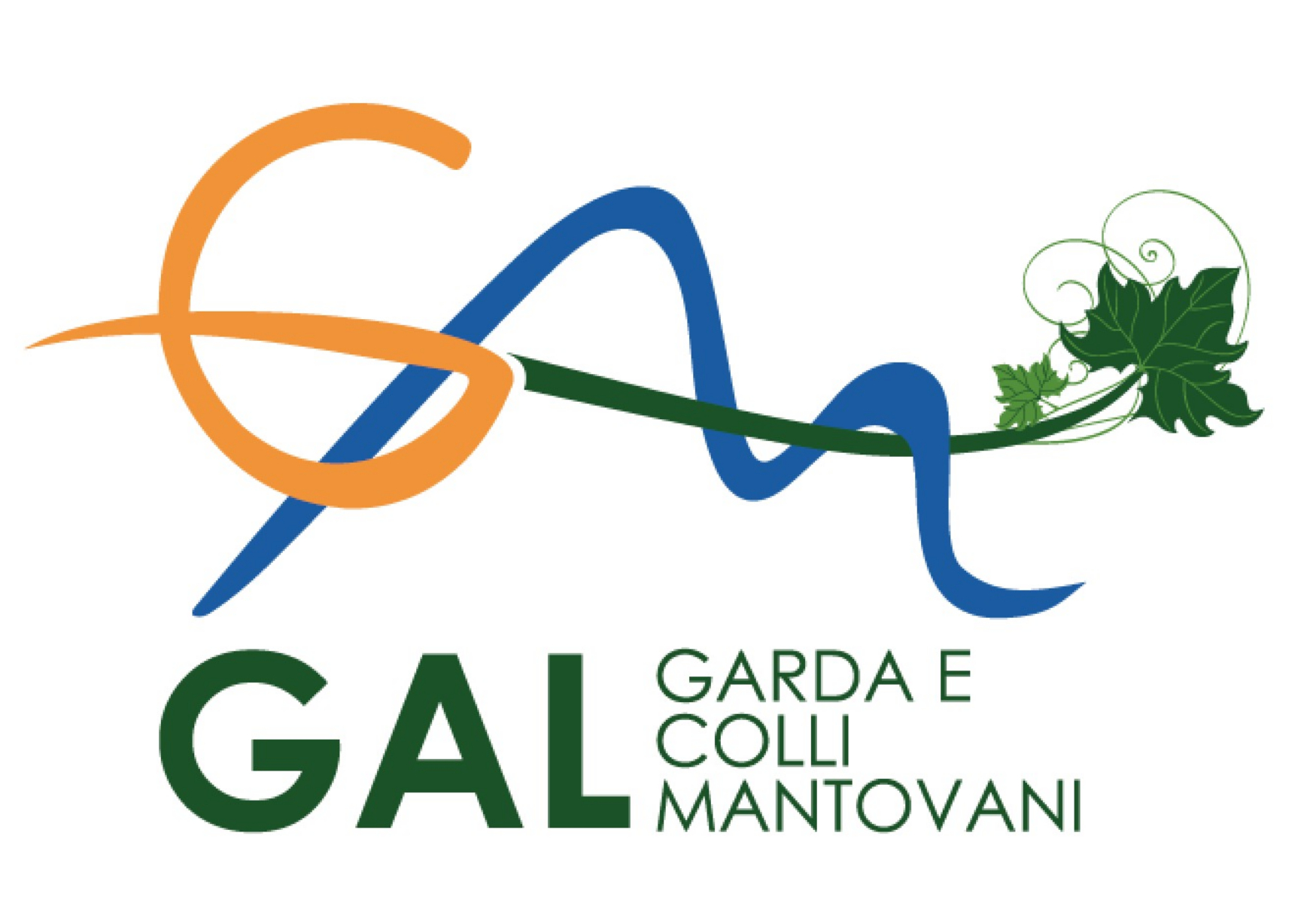 7.4.01 – Sostegno ai luoghi della cultura per rafforzare i servizi alle popolazioni locali e migliorare l’attrattività del territorio – anno 2022SEZIONE 1 – Anagrafica richiedenteSEZIONE 1 – Anagrafica richiedenteSEZIONE 1 – Anagrafica richiedenteSEZIONE 1 – Anagrafica richiedenteSEZIONE 1 – Anagrafica richiedenteSEZIONE 1 – Anagrafica richiedenteSEZIONE 1 – Anagrafica richiedenteIl Titolare / legale rappresentante dell'impresaNome e cognomeNome e cognomenato/a ilnel Comune dinel Comune diProv.Il Titolare / legale rappresentante dell'impresaIl Titolare / legale rappresentante dell'impresaComune di residenzaCAPViaVian.Prov.Il Titolare / legale rappresentante dell'impresaSEZIONE 2 – Anagrafica impresaSEZIONE 2 – Anagrafica impresaSEZIONE 2 – Anagrafica impresaSEZIONE 2 – Anagrafica impresaSEZIONE 2 – Anagrafica impresaSEZIONE 2 – Anagrafica impresaSEZIONE 2 – Anagrafica impresaImpresaDenominazione/Ragione socialeDenominazione/Ragione socialeForma giuridicaImpresaSede legaleComuneCAPViaVian.Prov.Sede legaleDati impresaCodice fiscalePartita IVAPartita IVAPartita IVAPartita IVAPartita IVADati impresaBando/Avviso  Titolo:Estremi provvedimento di approvazione:Bando/Avviso  7.4.01 – Sostegno ai luoghi della cultura per rafforzare i servizi alle popolazioni locali e migliorare l’attrattività del territorio – anno 2022Ente concedenteRiferimento normativo o amministrativo che prevede l’agevolazioneImporto dell’agevolazioneData di concessioneٱ□ di essere□ٱ di NON essereDestinatario di un ordine di recupero pendente per effetto di una precedente decisione della Commissione che dichiara un aiuto illegale e incompatibile con il mercato internoDestinatario di un ordine di recupero pendente per effetto di una precedente decisione della Commissione che dichiara un aiuto illegale e incompatibile con il mercato internoOperazioneDomanda di aiuto num.Ragione socialeDescrizione/titolo progettoSpesa totale progetto ammessa a finanziamento (risultante dall’atto di concessione del contributo) (€)Lavori (€)Di cuiAppalto (€)Amministrazione diretta (€)Servizi (€)Di cuiAppalto (€)Amministrazione diretta (€)Forniture (€)Di cuiAppalto (€)Amministrazione diretta (€)ProceduraTipologia procedura sceltaAppalti di lavori pubblici - Legge 11 settembre 2020 n.120Appalti di lavori pubblici - Legge 11 settembre 2020 n.120ProceduraSoglia (importo appalto)Affidamento diretto (modello 3.1)Importo inferiore a 150.000 euroProcedura negoziata senza bando (modello 3.2)Importo pari o superiore a 150.000 euro ed inferiore a 350.000 di euro:consultazione di almeno cinque operatoriProcedura negoziata senza bando (modello 3.2)Importo pari o superiore a 350.000 euro ed inferiore a 1.000.000 di euro: consultazione di almeno dieci operatoriAmministrazione diretta(modello 3.3)Importo inferiore a 150.000 euroAffidamento in house(modello 3.4)Affidamenti diretti nei confronti di proprie società in house iscritte in apposito elenco gestito da ANACAppalti di servizi e forniture - Legge 11 settembre 2020 n.120Appalti di servizi e forniture - Legge 11 settembre 2020 n.120ProceduraSoglia (importo appalto)Affidamento diretto (modello 4.1)Importo inferiore a 75.000 euroProcedura negoziata senza bando (modello 4.2)Importo pari o superiore a 75.000 euro ed inferiore a 214.000 euro:Consultazione di almeno cinque operatoriSpese generaliSpese generaliUtilizzo personale interno (modello 5.1)Max 2% importo a base garaValore dell’appalto	€Data________________Firma del RUP________________Valore dell’appalto€Data________________Firma del RUP________________Valore dell’appalto€Data________________Firma del RUP________________APPALTI DI LAVORI PUBBLICI - AFFIDAMENTO DIRETTO(importo inferiore a € 150.000 – Legge 11 settembre 2020 n.120)Bando 7.4.01 – Sostegno ai luoghi della cultura per rafforzare i servizi alle popolazioni locali e migliorare l’attrattività del territorio – anno 2022Bando 7.4.01 – Sostegno ai luoghi della cultura per rafforzare i servizi alle popolazioni locali e migliorare l’attrattività del territorio – anno 2022Beneficiario:Domanda di aiuto num.:RUP:Importo dei lavori affidati direttamente (IVA esclusa) €Importo dei lavori affidati direttamente (IVA esclusa) €N.ADEMPIMENTO PREVISTOSINON/PEstremi attiNOTERIFERIMENTI NORMATIVID.lgs. 50/20161.La Delibera/Determina a contrarre è stata pubblicata nella sezione “Amministrazione Trasparente” sul profilo internet della stazione appaltante e contiene la chiara indicazione dei seguenti elementi:Art. 29 “principi in materia di trasparenza1.1data di pubblicazione sul profilo del committente 1.2individuazione dell’operatore economico1.3oggetto dell’affidamento1.4ragioni della scelta del fornitore1.5possesso dei requisiti di carattere generale, nonché il possesso dei requisiti tecnico-professionali 1.6importo stimato dell’affidamento, IVA esclusa1.7Codice Identificativo di Gara (CIG)1.8schema di lettera contrattoArt. 32, comma 142.Il Responsabile del Procedimento (RUP) è stato individuato nel provvedimento a contrarreArt. 31/Linee guida n. 3 di Anac3La Delibera/Determina di approvazione dell’offerta è stata pubblicata nella sezione “Amministrazione Trasparente” sul profilo internet della stazione appaltante. 4I lavori eseguiti corrispondono a quanto previsto nel contratto ed oggetto di finanziamento e non sono stati affidati lavori complementari nell’ambito dello stesso contratto (ferme restando le condizioni previste dal Codice).D.M 2490 del 25/01/17 Decisione C (2013) 9527 del 19 dicembre 20135Eventuali varianti dell’appalto sono state approvate secondo quanto stabilito dalla normativa.Art. 1066Redazione del certificato di regolare esecuzione dei lavori o del certificato di collaudo.Art. 102Data________________Firma del RUP________________APPALTI PUBBLICI DI LAVORI – PROCEDURA NEGOZIATA(importo pari o superiore a € 150.000 ed inferiore a € 1.000.000 - Legge 11 settembre 2020 n.120)Bando 7.4.01 – Sostegno ai luoghi della cultura per rafforzare i servizi alle popolazioni locali e migliorare l’attrattività del territorio – anno 2022Bando 7.4.01 – Sostegno ai luoghi della cultura per rafforzare i servizi alle popolazioni locali e migliorare l’attrattività del territorio – anno 2022Beneficiario:Beneficiario:Domanda di aiuto num.:RUP:RUP:Importo dell’appalto (IVA esclusa) €Importo dell’appalto (IVA esclusa) €Comune capoluogo di provinciaComune capoluogo di provincia SI	 NO SI	 NOProcedura di gara espletata tramite centrale di committenza/soggetto aggregatore:Procedura di gara espletata tramite centrale di committenza/soggetto aggregatore: SI	 NOSe si, centrale di committenza/soggetto aggregatore:…………………………………………………………………………………………..N.ADEMPIMENTO PREVISTOADEMPIMENTO PREVISTOSINON/PEstremi attiEstremi attiNOTERIFERIMENTI NORMATIVID.lgs. 50/20161.La Delibera/Determina a contrarre è stata pubblicata nella sezione “Amministrazione Trasparente” sul profilo internet della stazione appaltante e contiene la chiara indicazione dei seguenti elementi:La Delibera/Determina a contrarre è stata pubblicata nella sezione “Amministrazione Trasparente” sul profilo internet della stazione appaltante e contiene la chiara indicazione dei seguenti elementi:Art. 29Art. 32 Art. 36/Linee Guida n.4 di Anac1.1data di pubblicazione sul profilo del committentedata di pubblicazione sul profilo del committenteArt. 29Art. 32 Art. 36/Linee Guida n.4 di Anac1.2□ ricorso a elenco di operatori economici□ ricorso a elenco di operatori economiciArt. 29Art. 32 Art. 36/Linee Guida n.4 di Anac1.2□ esiti dell’indagine di mercato□ esiti dell’indagine di mercatoArt. 29Art. 32 Art. 36/Linee Guida n.4 di Anac1.3procedura di scelta del contraenteprocedura di scelta del contraenteArt. 29Art. 32 Art. 36/Linee Guida n.4 di Anac1.4criterio di aggiudicazionecriterio di aggiudicazioneArt. 29Art. 32 Art. 36/Linee Guida n.4 di Anac1.5atti di gara approvati con il provvedimento (delibera/determina) a contrarre (bando, capitolato, disciplinare).atti di gara approvati con il provvedimento (delibera/determina) a contrarre (bando, capitolato, disciplinare).Art. 29Art. 32 Art. 36/Linee Guida n.4 di Anac2.Il Responsabile del Procedimento (RUP) è stato individuato nel provvedimento a contrarreIl Responsabile del Procedimento (RUP) è stato individuato nel provvedimento a contrarreArt. 31/Linee Guida n.3 di Anac3.L’affidamento è avvenuto previa consultazione di almeno:L’affidamento è avvenuto previa consultazione di almeno:Art. 363.1n. 3 operatori economici (importo appalto ≥ 40.000 € e < 150.000 €)n. 3 operatori economici (importo appalto ≥ 40.000 € e < 150.000 €)Art. 363.2n. 10 operatori economici (importo appalto ≥ 150.000 € e < 350.000 €)n. 10 operatori economici (importo appalto ≥ 150.000 € e < 350.000 €)Art. 363.3n. 15 operatori economici (per importo appalto ≥ 350.000 € e < 1.000.000 €).n. 15 operatori economici (per importo appalto ≥ 350.000 € e < 1.000.000 €).Art. 364.Le lettere di invito sono state spedite mezzo PECLe lettere di invito sono state spedite mezzo PECArt. 75 comma 3 5.All’interno dell’invito sono presenti i seguenti elementi:All’interno dell’invito sono presenti i seguenti elementi:5.1- l’elenco dei lavori e delle somministrazioni- l’elenco dei lavori e delle somministrazioni5.2- i prezzi unitari o il prezzo a corpo- i prezzi unitari o il prezzo a corpo5.3- le condizioni di esecuzione- le condizioni di esecuzione5.4- il termine di ultimazione dei lavori- il termine di ultimazione dei lavori5.5- le modalità e termini di pagamento (se non inserite nel Contratto)- le modalità e termini di pagamento (se non inserite nel Contratto)5.6- le penalità (se non inserite nel Contratto)- le penalità (se non inserite nel Contratto)5.7- il Codice Identificativo di Gara (CIG)- il Codice Identificativo di Gara (CIG)5.8- il termine per la presentazione delle offerte- il termine per la presentazione delle offerte5.9- in caso di offerta economicamente più vantaggiosa, la ponderazione relativa degli elementi - in caso di offerta economicamente più vantaggiosa, la ponderazione relativa degli elementi 5.10- in caso di offerta economicamente più vantaggiosa, la tabella dei punteggi con relativi sub criteri e sub punteggi- in caso di offerta economicamente più vantaggiosa, la tabella dei punteggi con relativi sub criteri e sub punteggi5.11- il giorno e l’ora della prima seduta pubblica di gara.- il giorno e l’ora della prima seduta pubblica di gara.6.Le specifiche tecniche inserite nella lettera di invito non sono discriminatorieLe specifiche tecniche inserite nella lettera di invito non sono discriminatorie7.L’oggetto dell’appalto è definito chiaramente ed in modo completoL’oggetto dell’appalto è definito chiaramente ed in modo completo8.I criteri di selezione e/o aggiudicazione inseriti nella lettera di invito:I criteri di selezione e/o aggiudicazione inseriti nella lettera di invito:8.a- non sono discriminatori- non sono discriminatori8.b- sono proporzionati rispetto all’oggetto dell’appalto.- sono proporzionati rispetto all’oggetto dell’appalto.9.Sono stati valutati eventuali rischi da interferenza attraverso il Documento Unico di Valutazione dei Rischi Interferenti (DUVRI).Sono stati valutati eventuali rischi da interferenza attraverso il Documento Unico di Valutazione dei Rischi Interferenti (DUVRI).Art 26 d.lgs. 81/200810.Sono stati rispettati i termini di presentazione delle offerte e la richiesta di chiarimenti da parte dei soggetti invitati. Sono stati rispettati i termini di presentazione delle offerte e la richiesta di chiarimenti da parte dei soggetti invitati. Art. 36/Linee Guida n. 4 di ANACArt. 63 - Art. 7511.La Commissione aggiudicatrice è stata nominata secondo quanto disposto dall’art. 77 del Dlgs 50/2016.La Commissione aggiudicatrice è stata nominata secondo quanto disposto dall’art. 77 del Dlgs 50/2016.Art. 7712.Nella fase di valutazione delle offerte:Nella fase di valutazione delle offerte:12.1- i criteri di selezione sono rimasti immutati nella valutazione delle offerte- i criteri di selezione sono rimasti immutati nella valutazione delle offerte12.2- l’attribuzione dei punteggi relativi ai singoli criteri di aggiudicazione è avvenuta in modo trasparente e identico per tutti i candidati- l’attribuzione dei punteggi relativi ai singoli criteri di aggiudicazione è avvenuta in modo trasparente e identico per tutti i candidati12.3- le offerte non sono state modificate nel corso della valutazione.- le offerte non sono state modificate nel corso della valutazione.13.I verbali di valutazione contengono i seguenti elementi minimi:I verbali di valutazione contengono i seguenti elementi minimi:13.1- numero delle offerte pervenute- numero delle offerte pervenute13.2- numero delle offerte accertate- numero delle offerte accertate13.3- graduatoria finale e punteggio dettagliato con motivazioni dell’attribuzione del punteggi.- graduatoria finale e punteggio dettagliato con motivazioni dell’attribuzione del punteggi.14.E’ stato verificato che gli oneri per la sicurezza non siano stati sottoposti a ribasso.E’ stato verificato che gli oneri per la sicurezza non siano stati sottoposti a ribasso.Art. 97 comma 6 15.La Stazione Appaltante ha eseguito gli accertamenti relativi alle cause di esclusione previste all’art. 80 del D.lgs. 50/2016.La Stazione Appaltante ha eseguito gli accertamenti relativi alle cause di esclusione previste all’art. 80 del D.lgs. 50/2016.Art. 8016.Il verbale di aggiudicazione redatto dalla Commissione contiene almeno le seguenti informazioni:Il verbale di aggiudicazione redatto dalla Commissione contiene almeno le seguenti informazioni:16.1- il nome e l'indirizzo dell'amministrazione aggiudicatrice- il nome e l'indirizzo dell'amministrazione aggiudicatrice16.2- l'oggetto del contratto- l'oggetto del contratto16.3- il valore del contratto- il valore del contratto16.4- i nomi dei candidati o degli offerenti presi in considerazione e i motivi della scelta- i nomi dei candidati o degli offerenti presi in considerazione e i motivi della scelta16.5- i nomi dei candidati o degli offerenti esclusi e i motivi dell'esclusione- i nomi dei candidati o degli offerenti esclusi e i motivi dell'esclusione16.6- i motivi dell'esclusione delle offerte giudicate anormalmente basse- i motivi dell'esclusione delle offerte giudicate anormalmente basse16.7- il nome dell'aggiudicatario e, se è nota e se del caso, la parte dell'appalto che l'aggiudicatario intende subappaltare a terzi- il nome dell'aggiudicatario e, se è nota e se del caso, la parte dell'appalto che l'aggiudicatario intende subappaltare a terzi16.8- se del caso, le ragioni per le quali l'amministrazione ha rinunciato ad aggiudicare un contratto.- se del caso, le ragioni per le quali l'amministrazione ha rinunciato ad aggiudicare un contratto.17.Sono stati verificati i requisiti ai fini della stipula del contratto in capo all’affidatario.Sono stati verificati i requisiti ai fini della stipula del contratto in capo all’affidatario.Art. 36 comma 618.L’atto di aggiudicazione definitiva e le successive comunicazioni da parte della Stazione Appaltante sono state effettuate entro un termine non superiore a cinque giorni e con le seguenti modalità:L’atto di aggiudicazione definitiva e le successive comunicazioni da parte della Stazione Appaltante sono state effettuate entro un termine non superiore a cinque giorni e con le seguenti modalità:Art. 76 18.1- l’aggiudicazione definitiva all'aggiudicatario, al concorrente che segue nella graduatoria, a tutti i candidati che hanno presentato un'offerta ammessa in gara, nonché a coloro la cui offerta sia stata esclusa, se hanno proposto impugnazione avverso l'esclusione, o sono in termini per presentare detta impugnazione- l’aggiudicazione definitiva all'aggiudicatario, al concorrente che segue nella graduatoria, a tutti i candidati che hanno presentato un'offerta ammessa in gara, nonché a coloro la cui offerta sia stata esclusa, se hanno proposto impugnazione avverso l'esclusione, o sono in termini per presentare detta impugnazioneArt. 76 18.2- l’esclusione ai candidati e agli offerenti esclusi. - l’esclusione ai candidati e agli offerenti esclusi. Art. 76 19.Il contratto è stato stipulato nel rispetto del termine dilatorio di 35 giorni (solo per contratti superiori a € 150.000) e dell’oggetto contrattuale.Il contratto è stato stipulato nel rispetto del termine dilatorio di 35 giorni (solo per contratti superiori a € 150.000) e dell’oggetto contrattuale.Art. 32 comma 10 20.E’ stata acquisita la garanzia fideiussoria dell’aggiudicatario alla stipula del contratto a garanzia della corretta esecuzione dell’appalto.E’ stata acquisita la garanzia fideiussoria dell’aggiudicatario alla stipula del contratto a garanzia della corretta esecuzione dell’appalto.Art. 10321.I lavori eseguiti corrispondono a quanto previsto nel contratto ed oggetto di finanziamento e non sono stati affidati lavori complementari nell’ambito dello stesso contratto (ferme restando le condizioni previste dal Codice). I lavori eseguiti corrispondono a quanto previsto nel contratto ed oggetto di finanziamento e non sono stati affidati lavori complementari nell’ambito dello stesso contratto (ferme restando le condizioni previste dal Codice). 21.1Eventuali varianti dell’appalto sono state approvate secondo quanto stabilito dalla normativa.Eventuali varianti dell’appalto sono state approvate secondo quanto stabilito dalla normativa.Art. 10622.E’ stato acquisito il certificato di regolare esecuzione dell’opera o il certificato di collaudo entro 3 mesi dalla data di ultimazione lavori oggetto del contratto.E’ stato acquisito il certificato di regolare esecuzione dell’opera o il certificato di collaudo entro 3 mesi dalla data di ultimazione lavori oggetto del contratto.Art. 102Data________________Data________________Firma del RUP________________Firma del RUP________________Firma del RUP________________Firma del RUP________________Firma del RUP________________APPALTI PUBBLICI DI LAVORI – AMMINISTRAZIONE DIRETTA(importo inferiore a € 150.000)Bando 7.4.01 – Sostegno ai luoghi della cultura per rafforzare i servizi alle popolazioni locali e migliorare l’attrattività del territorio – anno 2022Bando 7.4.01 – Sostegno ai luoghi della cultura per rafforzare i servizi alle popolazioni locali e migliorare l’attrattività del territorio – anno 2022Beneficiario:Domanda di aiuto num.:RUP:Importo dei lavori in amministrazione diretta (IVA esclusa) €Importo dei lavori in amministrazione diretta (IVA esclusa) €N.ADEMPIMENTO PREVISTOSINON/PEstremi attiNOTERIFERIMENTI NORMATIVID.lgs. 50/20161.La Delibera/Determina che autorizza i lavori in Amministrazione Diretta è stata pubblicata nella sezione “Amministrazione Trasparente” sul profilo internet della stazione appaltante e contiene la chiara indicazione di:1.1motivazione che rende necessaria l’esecuzione dei lavori in amministrazione direttaArt. 3, comma 1, let. gggg)Art. 36/Linee guida n.4 di Anac1.2individuazione dei lavori che sono svolti in amministrazione diretta1.3individuazione del Responsabile del Procedimento (RUP).Art. 31/Linee guida n.3 di Anac2.La Delibera/Determina del RUP inerente all’organizzazione esecuzione dei lavori è stata pubblicata nella sezione “Amministrazione Trasparente” sul profilo internet della stazione appaltante e contiene la chiara indicazione di:2.2dettaglio dei lavori da eseguire in amministrazione diretta2.3individuazione del personale coinvolto nei lavori in amministrazione diretta.3.Il RUP/Dirigente ha predisposto ordini di servizio (o altro atto) per l’individuazione del personale coinvolto nei lavori in amministrazione diretta4.Il RUP ha predisposto la tenuta della contabilità dei lavori:4.1l’acquisto dei materiali è stato regolarmente tracciato dal RUP4.2è stato tenuto un calendario delle giornate di lavoro effettuate dal personale dipendente4.3nelle buste paga del personale è presente un riferimento all’importo corrisposto in relazione ai lavori eseguiti in amministrazione diretta.5E’ stato redatto il certificato di regolare esecuzione dell’opera o il certificato di collaudo entro 3 mesi dalla data di ultimazione lavori oggetto del contratto. Data________________Firma del RUP________________APPALTI PUBBLICI DI LAVORI – AFFIDAMENTO IN HOUSEBando 7.4.01 – Sostegno ai luoghi della cultura per rafforzare i servizi alle popolazioni locali e migliorare l’attrattività del territorio – anno 2022Bando 7.4.01 – Sostegno ai luoghi della cultura per rafforzare i servizi alle popolazioni locali e migliorare l’attrattività del territorio – anno 2022Beneficiario:Domanda di aiuto num.:RUP:Importo dell’affidamento (IVA esclusa) €Importo dell’affidamento (IVA esclusa) €N.ADEMPIMENTO PREVISTOSINON/PEstremi attiNOTERIFERIMENTI NORMATIVIDlgs 50/20161Atto nomina RUPArt. 312Le amministrazioni aggiudicatrici e gli enti aggiudicatari (organismi in house) che operano mediante affidamenti diretti nei confronti di proprie società in house sono iscritti in apposito elenco gestito da ANAC Art. 192 c. 1Linee guida ANAC n. 7/20163Nel provvedimento di affidamento sono riportate le ragioni del mancato ricorso al mercato, nonché dei benefici per la collettività della forma di gestione prescelta, anche con riferimento agli obiettivi di universalità e socialità, di efficienza, di economicità e di qualità del servizio, nonché di ottimale impiego delle risorse pubblicheArt. 192 c. 24Pubblicazione degli atti connessi all’affidamento diretto sul profilo del committente nella sezione Amministrazione trasparente, in formato open-dataArt 192 c. 35Presenza richiesta di preventivo/presentazione offerta/computo metrico estimativo da parte del soggetto in houseArt 192 c. 26Valutazione sulla congruità economica dell’offerta dei soggetti in house, avuto riguardo all’oggetto e al valore della prestazioneArt 192 c. 27Presenza accettazione del soggetto in house (contratto per scambio corrispondenza)Art 1928rispetto della normativa sulla tracciabilità dei flussi finanziari (presenza CIG su documentazione di gara, contratto e strumenti di pagamento) del protocollo di legalità e/o del patto di Integrità e/o dell’accordo di collaborazione fattiva con ANACArt. 3 L.136/2010 Linee guida Anac Delibera n. 556 del 31 maggio 2017Data________________Firma del RUP________________APPALTI SERVIZI / FORNITURE - AFFIDAMENTO DIRETTO(importo inferiore a € 75.000 - Legge 11 settembre 2020 n.120)Bando 7.4.01 – Sostegno ai luoghi della cultura per rafforzare i servizi alle popolazioni locali e migliorare l’attrattività del territorio – anno 2022Bando 7.4.01 – Sostegno ai luoghi della cultura per rafforzare i servizi alle popolazioni locali e migliorare l’attrattività del territorio – anno 2022Beneficiario:Domanda di aiuto num.:RUP:Importo dei servizi/forniture affidati direttamente (IVA esclusa) €Importo dei servizi/forniture affidati direttamente (IVA esclusa) €N.ADEMPIMENTO PREVISTOSINON/PEstremi attiNOTERIFERIMENTI NORMATIVID.lgs. 50/20161.La Delibera/Determina a contrarre è stata pubblicata nella sezione “Amministrazione Trasparente” sul profilo internet della stazione appaltante e contiene la chiara indicazione di:art. 29 - Principi in materia di trasparenza 1.1- data di pubblicazione sul profilo del committente1.2- individuazione del fornitore 1.3- oggetto dell’affidamento, le ragioni della scelta del fornitore, il possesso da parte sua dei requisiti di carattere generale, nonché il possesso dei requisiti tecnico-professionali1.4- le ragioni della scelta del fornitore 1.5- importo stimato dell’affidamento IVA Esclusa1.6- il possesso da parte sua dei requisiti di carattere generale, nonché il possesso dei requisiti tecnico-professionali 1.7- Codice Identificativo di Gara (CIG)1.8schema di lettera affidamento.Art. 32, comma 142.Il Responsabile del Procedimento (RUP) è stato individuato nel provvedimento a contrarre.Art. 31 3.La Delibera/Determina di approvazione dell’offerta è stata pubblicata nella sezione “Amministrazione Trasparente” sul profilo internet della stazione appaltante. 4I servizi / forniture eseguiti corrispondono a quanto previsto nel contratto ed oggetto di finanziamento e non sono stati affidati servizi / forniture complementari nell’ambito dello stesso contratto (ferme restando le condizioni previste dal Codice).5Eventuali varianti dell’appalto sono state approvate secondo quanto stabilito dalla normativaArt. 1066Redazione del certificato di verifica di conformità/regolare esecuzione del servizio/fornitura rilasciato entro 3 mesi dalla data di ultimazione delle prestazioni oggetto di contratto. Data________________Firma del RUP________________APPALTI SERVIZI / FORNITURE – PROCEDURA NEGOZIATA(importo pari o superiore a € 75.000 ed inferiore a € 214.000 - Legge 11 settembre 2020 n.120)Bando 7.4.01 – Sostegno ai luoghi della cultura per rafforzare i servizi alle popolazioni locali e migliorare l’attrattività del territorio – anno 2022Bando 7.4.01 – Sostegno ai luoghi della cultura per rafforzare i servizi alle popolazioni locali e migliorare l’attrattività del territorio – anno 2022Beneficiario:Beneficiario:Domanda di aiuto num.:RUP:RUP:Importo dell’appalto (IVA esclusa) €Importo dell’appalto (IVA esclusa) €Comune capoluogo di provinciaComune capoluogo di provincia SI	 NO SI	 NOProcedura di gara espletata tramite centrale di committenza/soggetto aggregatore:Procedura di gara espletata tramite centrale di committenza/soggetto aggregatore: SI	 NOSe si, centrale di committenza/soggetto aggregatore:…………………………………………………………………………………………..N.ADEMPIMENTO PREVISTOSINON/PEstremi attiNOTERIFERIMENTI NORMATIVID.lgs. 50/20161.La Delibera/Determina a contrarre è stata pubblicata nella sezione “Amministrazione Trasparente” sul profilo internet della stazione appaltante e contiene la chiara indicazione di:Art. 29Art. 32 Art. 36/Linee guidan. 4 di ANAC1.1□ ricorso a elenco di operatori economiciArt. 29Art. 32 Art. 36/Linee guidan. 4 di ANAC1.1□ esiti dell’indagine di mercatoArt. 29Art. 32 Art. 36/Linee guidan. 4 di ANAC1.2procedura di scelta del contraenteArt. 29Art. 32 Art. 36/Linee guidan. 4 di ANAC1.3criterio di aggiudicazioneArt. 29Art. 32 Art. 36/Linee guidan. 4 di ANAC1.4atti di gara approvati con il provvedimento (delibera/determina) a contrarre (bando, capitolato, disciplinare).Art. 29Art. 32 Art. 36/Linee guidan. 4 di ANAC2.Il Responsabile del Procedimento (RUP) è stato individuato nel provvedimento a contrarreArt. 31 /Linee guida n. 3 di ANAC3.L’affidamento è avvenuto previa consultazione di almeno 5operatori economici.Art. 36, comma 2 lett. a) /Linee guida n. 4 di ANAC4.Le lettere di invito sono state spedite mezzo PEC.Art. 75 comma 3 5.All’interno dell’invito sono presenti i seguenti elementi:Art. 75 comma 3 5.1l’elenco dei servizi richiesti/fornitureArt. 75 comma 3 5.2l’importo a base d’asta, i prezzi unitari o il prezzo a corpoArt. 75 comma 3 5.3le condizioni di esecuzioneArt. 75 comma 3 il termine di ultimazione dei servizi/fornitureArt. 75 comma 3 5.4le modalità e termini di pagamento (se non inserite nel Contratto)Art. 75 comma 3 5.5le penalità (se non inserite nel Contratto)Art. 75 comma 3 5.6il Codice Identificativo di Gara (CIG)Art. 75 comma 3 5.7il termine per la presentazione delle offerteArt. 75 comma 3 5.8in caso di offerta economicamente più vantaggiosa, la ponderazione relativa degli elementi Art. 75 comma 3 5.9in caso di offerta economicamente più vantaggiosa, la tabella dei punteggi con relativi sub criteri e sub punteggiArt. 75 comma 3 5.10il giorno e l’ora della prima seduta pubblica di garaArt. 75 comma 3 6.Le specifiche tecniche inserite nella lettera di invito non sono discriminatorie7.L’oggetto dell’appalto è definito chiaramente ed in modo completo8.I criteri di selezione e/o aggiudicazione inseriti nella lettera di invito:8.anon sono discriminatori8.bsono proporzionati rispetto all’oggetto dell’appalto.9.Sono stati valutati eventuali rischi da interferenza attraverso il Documento Unico di Valutazione dei Rischi Interferenti (DUVRI).10.Sono stati rispettati i termini di presentazione delle offerte e la richiesta di chiarimenti da parte dei soggetti invitati. Art. 36 / Linee Guida n. 4 di ANAC Art. 63 - Art. 7511.La Commissione aggiudicatrice è stata nominata secondo quanto disposto dall’art. 77 del D.lgs. 50/2016Art. 7712.Nella fase di valutazione delle offerte:12.1i criteri di selezione sono rimasti immutati nella valutazione delle offerte12.2l’attribuzione dei punteggi relativi ai singoli criteri di aggiudicazione è avvenuta in modo trasparente e identico per tutti i candidati12.3le offerte non sono state modificate nel corso della valutazione.13.I verbali di valutazione contengono i seguenti elementi minimi:13.1numero delle offerte pervenute13.2numero delle offerte accertate.13.3graduatoria finale e punteggio dettagliato con motivazioni dell’attribuzione del punteggio.14.E’ stato verificato che gli oneri per la sicurezza non siano stati sottoposti a ribasso.Art. 97 comma 6 15.La Stazione Appaltante ha eseguito gli accertamenti relativi alle cause di esclusione previste all’art. 80 del D.lgs. 50/2016.Art. 8016.Il verbale di aggiudicazione redatto dalla Commissione contiene almeno le seguenti informazioni:16.1il nome e l'indirizzo dell'amministrazione aggiudicatrice16.2l'oggetto del contratto16.3il valore del contratto16.4i nomi dei candidati o degli offerenti presi in considerazione e i motivi della scelta16.5i nomi dei candidati o degli offerenti esclusi e i motivi dell'esclusione16.6i motivi dell'esclusione delle offerte giudicate anormalmente basse16.7il nome dell'aggiudicatario e, se è nota e se del caso, la parte dell'appalto che l'aggiudicatario intende subappaltare a terzi16.8se del caso, le ragioni per le quali l'amministrazione ha rinunciato ad aggiudicare un contratto17.Sono stati verificati i requisiti ai fini della stipula del contratto in capo all’affidatarioArt. 36 comma 618.L’atto di aggiudicazione definitiva e le seguenti comunicazioni da parte della Stazione Appaltante sono state effettuate entro un termine non superiore a cinque giorni e con le seguenti modalità:Art. 76 18.1l’aggiudicazione definitiva all'aggiudicatario, al concorrente che segue nella graduatoria, a tutti i candidati che hanno presentato un'offerta ammessa in gara, nonché a coloro la cui offerta sia stata esclusa, se hanno proposto impugnazione avverso l'esclusione, o sono in termini per presentare detta impugnazioneArt. 76 18.2l’esclusione ai candidati e agli offerenti esclusi Art. 76 18.3Il contratto è stato stipulato nel rispetto del termine dilatorio di 35 giorni (solo per contratti superiori a 150.000 euro) e dell’oggetto contrattuale.19.E’ stata acquisita la garanzia fideiussoria dell’aggiudicatario alla stipula del contratto a garanzia della corretta esecuzione dell’appalto.Art. 10320.I servizi/forniture eseguiti corrispondono a quanto previsto nel contratto ed oggetto di finanziamento e non sono stati affidati servizi/forniture complementari nell’ambito dello stesso contratto (ferme restando le condizioni previste dal Codice). 20.1Eventuali varianti dell’appalto sono state approvate secondo quanto stabilito dalla normativa21.Redazione del certificato di verifica di conformità/regolare esecuzione del servizio/fornitura rilasciato entro 3 mesi dalla data di ultimazione delle prestazioni oggetto di contratto Data________________Firma del RUP________________UTILIZZO PERSONALE INTERNO PER FUNZIONI TECNICHE DELL’ENTE SOLO PER LAVORI(Max 2% importo a base gara)Bando 7.4.01 – Sostegno ai luoghi della cultura per rafforzare i servizi alle popolazioni locali e migliorare l’attrattività del territorio – anno 2022Bando 7.4.01 – Sostegno ai luoghi della cultura per rafforzare i servizi alle popolazioni locali e migliorare l’attrattività del territorio – anno 2022Bando 7.4.01 – Sostegno ai luoghi della cultura per rafforzare i servizi alle popolazioni locali e migliorare l’attrattività del territorio – anno 2022Beneficiario:Beneficiario:Beneficiario:Beneficiario:Beneficiario:Beneficiario:Beneficiario:Domanda di aiuto num.:Domanda di aiuto num.:RUP:RUP:RUP:RUP:RUP:RUP:RUP:Importo dell’appalto posto a base di gara (IVA esclusa) €Importo dell’appalto posto a base di gara (IVA esclusa) €Importo dell’appalto posto a base di gara (IVA esclusa) €Importo dell’incentivo €Importo dell’incentivo €Importo dell’incentivo €N.ADEMPIMENTO PREVISTOADEMPIMENTO PREVISTOADEMPIMENTO PREVISTOSINON/PEstremi attiNOTERIFERIMENTI NORMATIVIDlgs 50/2016RIFERIMENTI NORMATIVIDlgs 50/20161.L’ente ha destinato risorse facenti capo al medesimo capitolo di spesa della procedura in misura non superiore al 2 per cento modulate sull'importo dei lavori posti a base di gara per le funzioni tecniche svolte dai dipendenti pubblici esclusivamente per le attività di: programmazione della spesa per investimenti, per la verifica preventiva dei progetti, di predisposizione e di controllo delle procedure di bando e di esecuzione dei contratti pubblici, di responsabile unico del procedimento, di direzione dei lavori ovvero direzione dell'esecuzione e di collaudo tecnico amministrativo ovvero di verifica di conformità, di collaudatore statico ove necessario per consentire l'esecuzione del contratto nel rispetto dei documenti a base di gara, del progetto, dei tempi e costi prestabilitiL’ente ha destinato risorse facenti capo al medesimo capitolo di spesa della procedura in misura non superiore al 2 per cento modulate sull'importo dei lavori posti a base di gara per le funzioni tecniche svolte dai dipendenti pubblici esclusivamente per le attività di: programmazione della spesa per investimenti, per la verifica preventiva dei progetti, di predisposizione e di controllo delle procedure di bando e di esecuzione dei contratti pubblici, di responsabile unico del procedimento, di direzione dei lavori ovvero direzione dell'esecuzione e di collaudo tecnico amministrativo ovvero di verifica di conformità, di collaudatore statico ove necessario per consentire l'esecuzione del contratto nel rispetto dei documenti a base di gara, del progetto, dei tempi e costi prestabilitiL’ente ha destinato risorse facenti capo al medesimo capitolo di spesa della procedura in misura non superiore al 2 per cento modulate sull'importo dei lavori posti a base di gara per le funzioni tecniche svolte dai dipendenti pubblici esclusivamente per le attività di: programmazione della spesa per investimenti, per la verifica preventiva dei progetti, di predisposizione e di controllo delle procedure di bando e di esecuzione dei contratti pubblici, di responsabile unico del procedimento, di direzione dei lavori ovvero direzione dell'esecuzione e di collaudo tecnico amministrativo ovvero di verifica di conformità, di collaudatore statico ove necessario per consentire l'esecuzione del contratto nel rispetto dei documenti a base di gara, del progetto, dei tempi e costi prestabilitiArt. 1135bis.Gli incentivi di cui al presente articolo fanno capo al medesimo capitolo di spesa previstoper i singoli lavori, servizi e forniture.Art. 1135bis.Gli incentivi di cui al presente articolo fanno capo al medesimo capitolo di spesa previstoper i singoli lavori, servizi e forniture.2.L’assegnazione degli incentivi per funzioni tecniche è stata effettuata sulla base di apposito regolamento adottato dall’Ente secondo il proprio ordinamentoL’assegnazione degli incentivi per funzioni tecniche è stata effettuata sulla base di apposito regolamento adottato dall’Ente secondo il proprio ordinamentoL’assegnazione degli incentivi per funzioni tecniche è stata effettuata sulla base di apposito regolamento adottato dall’Ente secondo il proprio ordinamento3.L’assegnazione degli incentivi è stata effettuata nei confronti del:□ 	responsabile unico del procedimento;□ 	soggetti che svolgono le funzioni tecniche indicate al comma 2 dell’art. 113 del Dlgs 50/2016 (specificare tipo di funzione):□ 	direzione dei lavori□ 	direzione dell'esecuzione e di collaudo tecnico amministrativo□ 	collaudatore statico□ 	 ________________ L’assegnazione degli incentivi è stata effettuata nei confronti del:□ 	responsabile unico del procedimento;□ 	soggetti che svolgono le funzioni tecniche indicate al comma 2 dell’art. 113 del Dlgs 50/2016 (specificare tipo di funzione):□ 	direzione dei lavori□ 	direzione dell'esecuzione e di collaudo tecnico amministrativo□ 	collaudatore statico□ 	 ________________ L’assegnazione degli incentivi è stata effettuata nei confronti del:□ 	responsabile unico del procedimento;□ 	soggetti che svolgono le funzioni tecniche indicate al comma 2 dell’art. 113 del Dlgs 50/2016 (specificare tipo di funzione):□ 	direzione dei lavori□ 	direzione dell'esecuzione e di collaudo tecnico amministrativo□ 	collaudatore statico□ 	 ________________ 4.Gli importi erogati al personale che svolge funzioni tecniche sono comprensivi anche degli oneri previdenziali e assistenziali a carico dell'amministrazione.Gli importi erogati al personale che svolge funzioni tecniche sono comprensivi anche degli oneri previdenziali e assistenziali a carico dell'amministrazione.Gli importi erogati al personale che svolge funzioni tecniche sono comprensivi anche degli oneri previdenziali e assistenziali a carico dell'amministrazione.5.Nella busta paga dei dipendenti sono individuabili le somme corrisposte per l’espletamento di funzioni tecniche.Nella busta paga dei dipendenti sono individuabili le somme corrisposte per l’espletamento di funzioni tecniche.Nella busta paga dei dipendenti sono individuabili le somme corrisposte per l’espletamento di funzioni tecniche.6.L’ente non ha corrisposto incentivi per funzioni tecniche al personale con qualifica dirigenziale.L’ente non ha corrisposto incentivi per funzioni tecniche al personale con qualifica dirigenziale.L’ente non ha corrisposto incentivi per funzioni tecniche al personale con qualifica dirigenziale.Data________________Firma del RUP________________CodiceSISCODescrizione interventoImporto ammesso a finanziamento (€)Importo variante richiesto(€)NoteTotaleTotaleTotale finanziatoTotale finanziatoContributo (%)Contributo (%)Contributo (€)Contributo (€)Dichiarazione resa ai sensi del DPR 445/2000Si conferma che la polizza fideiussoria n. _________________del _____________emessa da Agenzia / Filiale ______________________________________________su richiesta di ________________________________________________risulta valida ed operante per l’importo di euro __________________________________(cifre)Tale comunicazione è valida per la conferma della garanzia in questione ai fini dell’assunzione di responsabilità direttamente da parte di questo Ente garante.Numero fatturaDataTipo di spesaImporto netto IVAModalità di pagamento*Importo lordo pagamentoImporto IVA pagamentoImporto netto IVA pagamentoNominativo personaQualificaTotale ore lavorateCosti totaliCosto orarioDescrizione dei lavori eseguiti/ attività svolteNumero ore dedicate ai lavori/attività oggetto di finanziamentoNumero ore dedicate ai lavori/attività oggetto di finanziamentoNumero ore dedicate ai lavori/attività oggetto di finanziamentoNumero ore dedicate ai lavori/attività oggetto di finanziamentoNumero ore dedicate ai lavori/attività oggetto di finanziamentoNumero ore dedicate ai lavori/attività oggetto di finanziamentoNumero ore dedicate ai lavori/attività oggetto di finanziamentoNumero ore dedicate ai lavori/attività oggetto di finanziamentoNumero ore dedicate ai lavori/attività oggetto di finanziamentoNumero ore dedicate ai lavori/attività oggetto di finanziamentoNumero ore dedicate ai lavori/attività oggetto di finanziamentoNumero ore dedicate ai lavori/attività oggetto di finanziamentoNumero ore dedicate ai lavori/attività oggetto di finanziamentoNumero ore dedicate ai lavori/attività oggetto di finanziamentoNumero ore dedicate ai lavori/attività oggetto di finanziamentoNumero ore dedicate ai lavori/attività oggetto di finanziamentoNumero ore dedicate ai lavori/attività oggetto di finanziamentoNumero ore dedicate ai lavori/attività oggetto di finanziamentoCosto totale da imputareNominativo personaQualificaTotale ore lavorateCosti totaliCosto orarioDescrizione dei lavori eseguiti/ attività svolte12345678910111213141516Giorni lavoratiOre totaliCosto totale da imputareNominativo personaQualificaTotale ore lavorateCosti totaliCosto orarioDescrizione dei lavori eseguiti/ attività svolte171819202122232425262728293031- Giorni lavoratiOre totaliCosto totale da imputare